Ciencias naturales               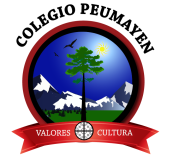 1° básicoProfesor: José PobleteObjetivo de aprendizaje :( 7 ) Describir, dar ejemplos y practicar hábitos de vida saludable para mantener el cuerpo sano y prevenir enfermedades (actividad física, aseo del cuerpo, lavado de alimentos y alimentación saludable,Entre otros).Guía de trabajo 1Aprendo a cuidar mi cuerpoI.- Pinta aquellos utensilios que ocupas para mantener tu higiene. 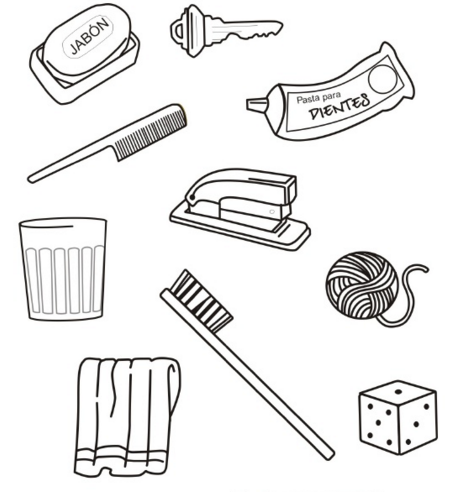 II.- Antes de ir a la escuela debemos cuidar nuestro cuerpo . Marca el camino desde tu casa a la escuela cuidando tu higiene.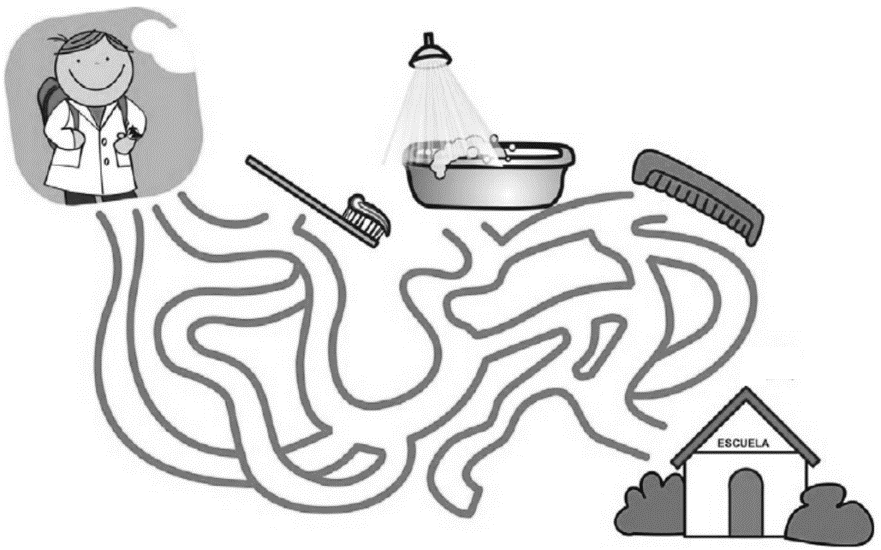 III.- Encierra en azul los dibujos que representen acciones que ayudan a tu cuerpo y en rojo acciones que dañan tu cuerpo.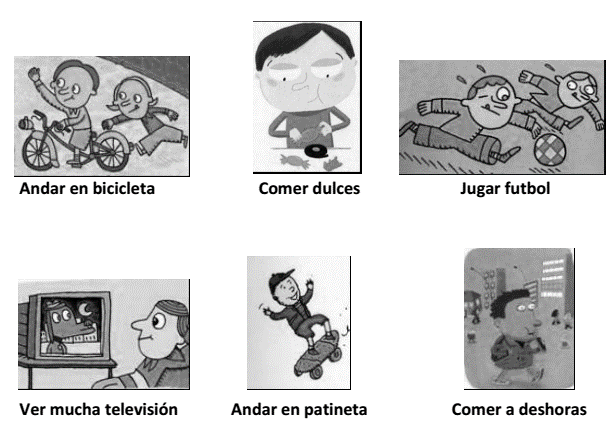 